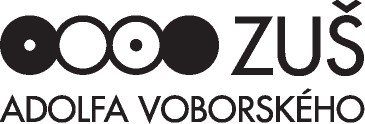 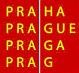 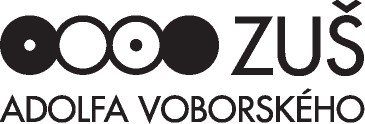 TANEČNÍ ODDĚLENÍ  ROZVRH HODIN VE ŠKOLNÍM ROCE 2022/2023 BOTEVOVA 3114 – učebna č. 3, vchod A, přízemí MgA. BUREŠOVÁ Tereza, vedoucí tanečního oboru VÝUKA PROBÍHÁ 2X TÝDNĚ PRO VŠECHNY SKUPINY Přípravka = přípravná taneční výchova (předškolák + 1. třída ZŠ)- 2 vyučovací hodiny týdně (2 x 45min) Skupina Z = 1. – 2. ročník (žáci 2. – 3. třída na ZŠ) - 3 vyučovací hodiny týdně (1 x 70min, 1 x 65min) Skupina B = 3. – 5. ročník (žáci 4. – 6. třída na ZŠ) - 4 vyučovací hodiny týdně (2 x 90 min) Skupina A = 4. – 6. ročník (žáci 5. – 7. třída na ZŠ) - 4 vyučovací hodiny týdně (2 x 90min) Skupina Q = 6. – 7. ročník (žáci 7. – 9. třída na ZŠ) – 4 vyučovací hodiny týdně (2 x 90 min) Skupina NB = II. stupeň (žáci na střední škole) - 4 vyučovací hodiny týdně (2 x 90min) PONDĚLÍ A3 ÚTERÝ A3 STŘEDA A3 ČTVRTEK A3 PÁTEK VELKÝ SÁL 14:30 – 16:00 Skupina B   3. – 5. ročník 14:00 – 14:45 Přípravka    PTV 1/0 – 2/0 14:30 – 16:00 Skupina B    3. – 5. ročník 14:00 – 14:45 Přípravka PTV 1/0 – 2/0  16:05 – 17:35 Skupina Q 6. – 7. ročník 14:50 – 16:00 Skupina Z 1. – 2. ročník 16:05 – 17:35 Skupina Q 6. – 7. ročník 14:55 – 16:00 Skupina Z 1. – 2. ročník 17:45 – 19:15 Skupina NB II. stupeň 16:10 – 17:40 Skupina A 4. – 6. ročník 16:10 – 17:40 Skupina A 4. – 6. ročník 17:45 – 19:15 Skupina NB II. stupeň 